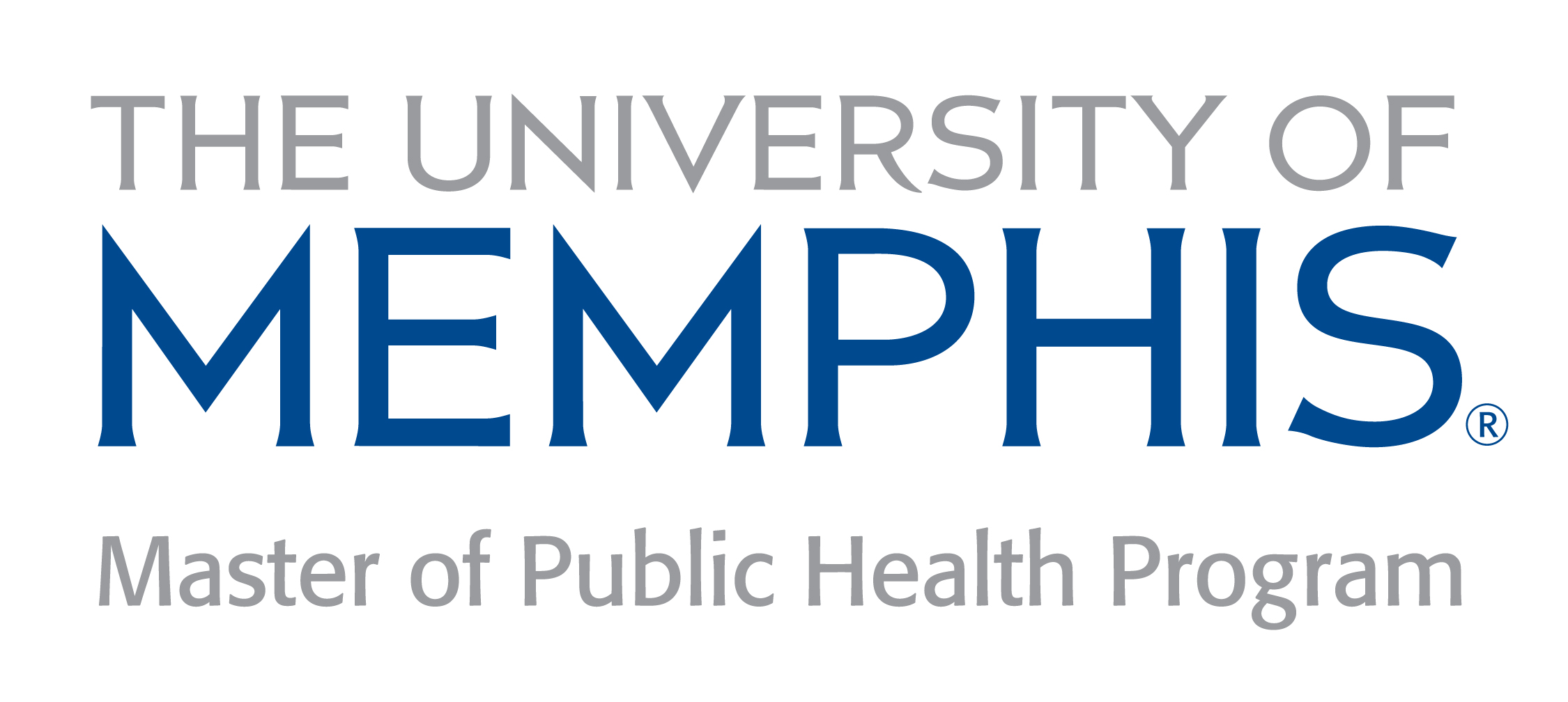 Public Health Practicum (PH 7985)Student Placement FormSEMESTER IN WHICH YOU WILL BEGIN YOUR PRACTICUM _____________Student name: _____________________________________Cell phone: ________________________________________Email: ____________________________________________MPH Concentration (Biostat, Epi, Urban Health, SBS, Generalist)Are you an international student? (If so, you will need a CPT.)Do you already have a Practicum Placement?YES:Location:Preceptor:	Preceptor’s email address:	Preceptor’s position title:	Brief Description of Project (2-3 sentences):NO: 	1st Choice placement: ______________________________________2nd Choice: ________________________________________3rd Choice: _________________________________________Dates you wish to conduct your 200-hour practicum: (e.g. May 15- August 15):______________________________________________________Preferred Days/Hours: _____________________________________Other considerations: ______________________________________** Please note that we will match your requests with agency needs. While we cannot guarantee that you will be placed in your top choices for the Practicum experience, we will try our best to accommodate your request.